Equatorial GuineaEquatorial GuineaEquatorial GuineaEquatorial GuineaApril 2030April 2030April 2030April 2030SundayMondayTuesdayWednesdayThursdayFridaySaturday1234567891011121314151617181920Good Friday21222324252627282930NOTES: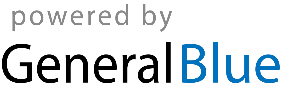 